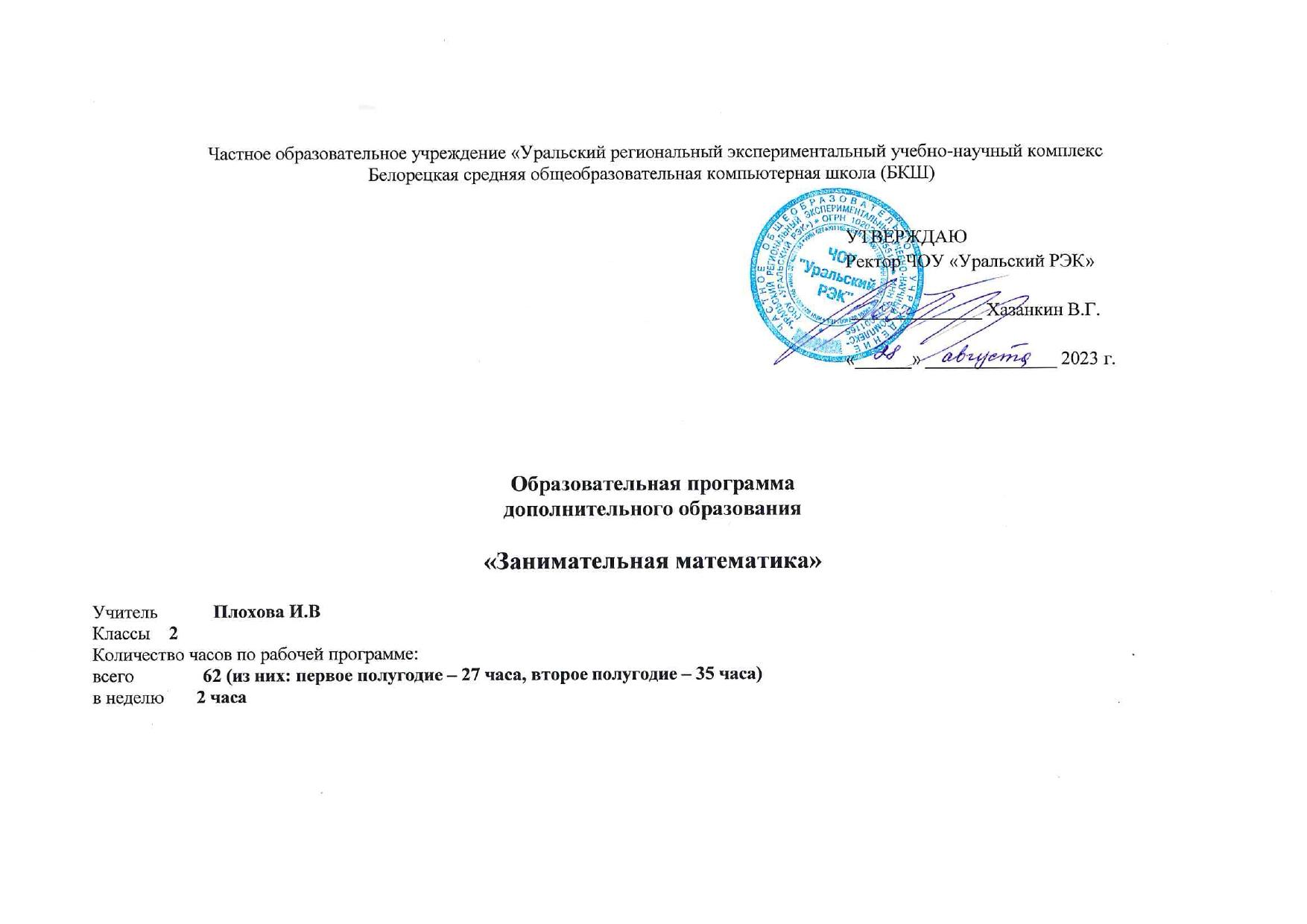  Частное образовательное учреждение «Уральский региональный Настоящая рабочая программа разработана  на основе следующих нормативных документов: - Конституция Российской Федерации.- Федеральный Закон от 29.12.2012 № 273-ФЗ «Об образовании в Российской Федерации»- Конституция Республики Башкортостан. - Закон Республики Башкортостан от 01.07.2013 г. № 696-з «Об образовании в Республике Башкортостан»- Санитарно-эпидемиологические правила и нормативы СанПиН 2.4.2.2821-10 «Санитарно-эпидемиологические требования к условиям и организации обучения в общеобразовательных учреждениях», утвержденными Постановлением Главного санитарного врача Российской Федерации от 29.12.10.№ 189 (в редакции Постановления  Главного государственного санитарного  врача РФ №81 от 24.12.2015)      - Письмо Минобрнауки Российской Федерации от 14 декабря 2015 г. № 09-3564 «О внеурочной деятельности и реализации дополнительных общеобразовательных программ».- Федеральный государственный образовательный стандарт начального общего образования, утвержденный приказом Министерства образования и науки РФ от 6 октября 2009  года № 373 (в ред. Приказа Министерства образования и науки РФ от 29 декабря 2014 г. №1643, Приказа Министерства образования и науки РФ от 31 декабря 2015 года №1576)- Устав ЧОУ Уральский РЭК.- Основная образовательная программа НОО БКШ. - Учебный план БКШ на 2023-2024 учебный год.- Годовой календарный учебный график на 2023-2024 учебный год.Реализация задачи воспитания любознательного, активно познающего мир младшего школьника, обучение решению математических задач творческого и поискового характера будут проходить более успешно, если урочная деятельность дополнится внеурочной работой. В этом может помочь курс «Занимательная математика», расширяющий математический кругозор и эрудицию учащихся, способствующий формированию познавательных универсальных учебных действий.Курс предназначен для развития математических способностей учащихся, для формирования элементов логической и алгоритмической грамотности, коммуникативных умений младших школьников с применением коллективных форм организации занятий и использованием современных средств обучения.  Создание на занятиях ситуаций активного поиска, предоставление возможности сделать собственное «открытие», знакомство с оригинальными путями рассуждений, овладение элементарными навыками исследовательской деятельности позволят обучающимся реализовать свои возможности, приобрести уверенность в своих силах.     ЦЕЛЬ:  развивать математический образ мышления , внимание, память, творческое воображение, наблюдательность, последовательность рассуждений и их доказательность.ЗАДАЧИ:расширять кругозор учащихся в различных областях элементарной математики;расширять математические знания в области чисел;содействовать умелому использованию символики;правильно применять математическую терминологию;развивать умения отвлекаться от всех качественных сторон и явлений, сосредоточиваявнимание на количественных сторонах;уметь делать доступные выводы и обобщения, обосновывать собственные мысли,развивать краткости речи.               ПРИНЦИПЫ  РЕАЛИЗАЦИИ  ПРОГРАММЫ:Актуальность. Создание условий для повышения мотивации к обучению математики, стремление развивать интеллектуальные возможности  учащихся.Научность. Математика – учебная дисциплина, развивающая умения логически мыслить, видеть количественную сторону предметов и явлений, делать выводы, обобщения.Системность. Курс строится от частных примеров (особенности решения отдельных примеров) к общим (решение математических задач).Практическая направленность. Содержание занятий  направлено на освоение математической терминологии, которая пригодится в дальнейшей работе, на решение занимательных задач, которые впоследствии помогут ребятам принимать участие в школьных и городских олимпиадах и других математических играх и конкурсах.Обеспечение мотивации. Во-первых, развитие интереса к математике как науке физико-математического направления, во-вторых, успешное усвоение учебного материала на уроках и выступление на олимпиадах по математике.Реалистичность. С точки зрения возможности усвоения основного содержания программы.Курс ориентационный. Он осуществляет учебно-практическое знакомство со многими разделами математики, удовлетворяет познавательный интерес школьников к проблемам данной точной науки, расширяет кругозор, углубляет знания в данной учебной дисциплине.Предполагаемые результаты. Занятия должны помочь учащимся:усвоить основные базовые знания по математике; её ключевые понятия;помочь учащимся овладеть способами исследовательской деятельности;формировать творческое мышление;способствовать улучшению качества решения задач различного уровня сложности учащимися; успешному выступлению на олимпиадах, играх, конкурсах.ОБЩАЯ ХАРАКТЕРИСТИКА КУРСА.Программа предусматривает включение задач и заданий, трудность которых определяется не столько математическим содержанием, сколько новизной и необычностью математической ситуации. Это способствует появлению желания отказаться от образца, проявить самостоятельность, формированию умений работать в условиях поиска, развитию сообразительности, любознательности. В процессе выполнения заданий дети учатся видеть сходства и различия, замечать изменения, выявлять причины и характер этих изменений, на этой основе формулировать выводы. Совместное с учителем движение от вопроса к ответу –это возможность научить ученика рассуждать, сомневаться, задумываться, стараться и самому найти выход – ответ.  Курс «Занимательная математика» учитывает возрастные особенности младших школьников и поэтому предусматривает организацию подвижной деятельности учащихся, которая не мешает умственной работе. С этой целью включены подвижные математические игры. Предусмотрена последовательная смена одним учеником «центров» деятельности в течение одного занятия. Передвижение по классу в ходе выполнения математических заданий на листах бумаги, расположенных на стенах классной комнаты и др. Во время занятий важно поддерживать прямое общение между детьми (возможность подходить друг к другу, переговариваться, обмениваться мыслями). При организации занятий целесообразно использовать принцип игр «Ручеёк», «Пересадки», принцип свободного перемещения по классу, работу в парах постоянного и сменного состава, работу в группах. Некоторые математические игры и задания могут принимать форму состязаний, соревнований между командами.    Предлагаемый курс предназначен для развития математических способностей учащихся, для формирования элементов логической и алгоритмической грамотности, коммуникативных умений младших школьников с применением коллективных форм организации занятий и использованием современных средств обучения. Создание на занятиях ситуаций активного поиска, предоставление возможности сделать собственное «открытие», знакомство с оригинальными путями рассуждений, овладение элементарными навыками исследовательской деятельности позволят обучающимся реализовать свои возможности, приобрести уверенность в своих силах.     Курс рассчитан на 2 часа в неделю: всего 62 часа, из них первое полугодие – 27 часов, второе полугодие – 35 часов.  Эффективность задач логического, поискового, познавательного характера обосновывается следующими доводами:развитие личности ученика, его творческого потенциала;развитие интеллекта, исследовательского начала, развитие познавательных действий и операций, начиная от действий, связанных с восприятием, припоминанием уже знакомого, запоминанием посредством мнемонических действий, умений классифицировать посредством осмысления и сознательности и кончая оперированием логического и творческого мышления.  ЦЕННОСТНЫМИ  ОРИЕНТИРАМИ  СОДЕРЖАНИЯ  КУРСА  ЯВЛЯЮТСЯ:формирование умения рассуждать как компонента логической грамотности;освоение эвристических приемов рассуждений;формирование интеллектуальных умений, связанных с выбором стратегии решения, анализом ситуации, сопоставлением данных;развитие познавательной активности и самостоятельности учащихся;формирование способностей наблюдать, сравнивать, обобщать, находить простейшие закономерности, использовать догадку, строить и проверять простейшие гипотезы;формирование пространственных представлений и пространственного воображения;привлечение учащихся к обмену информацией в ходе свободного общения на занятиях.СОДЕРЖАНИЕ  КУРСА Содержание курса «Занимательная математика» направлено на воспитание интереса к предмету, развитию наблюдательности, геометрической зоркости, умения анализировать, догадываться, рассуждать, доказывать, умения решать учебную задачу творчески. Содержание может быть использовано для показа учащимся возможностей применения тех знаний и умений, которыми они овладевают на уроках математики.  Программа предусматривает включение задач и заданий, трудность которых определяется не столько математическим содержанием, сколько новизной и необычностью математической ситуации. Это способствует появлению желания отказаться от образца, проявить самостоятельность, формированию умений работать в условиях поиска, развитию сообразительности, любознательности.   В процессе выполнения заданий дети учатся видеть сходства и различия, замечать изменения, выявлять причины и характер этих изменений, на этой основе формулировать выводы. Совместное с учителем движение от вопроса к ответу – это возможность научить ученика рассуждать, сомневаться, задумываться, стараться и самому найти выход – ответ.          Тематика задач и заданий отражает реальные познавательные интересы детей, содержит полезную и любопытную информацию, интересные математические факты, способные дать простор воображению.    Содержание занятий  представляет собой введение в мир элементарной математики, а также расширенный углубленный вариант наиболее актуальных вопросов базового предмета – математика. Занятия   должны содействовать развитию у детей математического образа мышления: краткости речи, умелому использованию символики, правильному применению математической терминологии и т.д.Тематическое планирование2 класс – 27 часов, первое полугодие (2 часа в неделю)Тематическое планирование2 класс – 35 часов, второе полугодие (2 часа в неделю)ФОРМЫ И ВИДЫ КОНТРОЛЯ- Участие обучающихся в классных олимпиадах по математике.- Участие обучающихся в дистанционных математических конкурсах.-Активное участие в «Неделе математики» в начальной школе.ПЛАНИРУЕМЫЕ РЕЗУЛЬТАТЫ  ИЗУЧЕНИЯ  КУРСА.ЛИЧНОСТНЫЕ, МЕТАПРЕДМЕТНЫЕ И ПРЕДМЕТНЫЕ РЕЗУЛЬТАТЫ ИЗУЧЕНИЯ  КУРСА                                            Личностными результатами изучения данного факультативного курса являются:развитие любознательности, сообразительности при выполнении разнообразных заданий проблемного и эвристического характера;развитие внимательности, настойчивости, целеустремленности, умения преодолевать трудности – качеств весьма важных в практической деятельности любого человека;воспитание чувства справедливости, ответственности;развитие самостоятельности суждений, независимости и нестандартности мышления.Метапредметные результатыСравнивать разные приемы действий, выбирать удобные способы для выполнения конкретного задания.Моделировать в процессе совместного обсуждения алгоритм решения числового кроссворда; использовать его в ходе самостоятельной работы.Применять изученные способы учебной работы и приёмы вычислений для работы с числовыми головоломками.  Анализировать правила игры.Действовать в соответствии с заданными правилами.Включаться в групповую работу.Участвовать в обсуждении проблемных вопросов, высказывать собственное мнение и аргументировать его.Выполнять пробное учебное действие, фиксировать индивидуальное затруднение в пробном действии.Аргументировать свою позицию в коммуникации, учитывать разные мнения, использовать критерии для обоснования своего суждения.Сопоставлять полученный результат с заданным условием.Контролировать свою деятельность: обнаруживать и исправлять ошибки.Анализировать текст задачи: ориентироваться в тексте, выделять условие и вопрос, данные и искомые числа (величины).Искать и выбирать необходимую информацию, содержащуюся в тексте задачи, на рисунке или в таблице, для ответа на заданные вопросы.Моделировать ситуацию, описанную в тексте задачи.Использовать соответствующие знаково-символические средства для моделирования ситуации.Конструировать последовательность «шагов» (алгоритм) решения задачи.Объяснять (обосновывать) выполняемые и выполненные действия.Воспроизводить способ решения задачи.Сопоставлять полученный результат с заданным условием.Анализировать предложенные варианты решения задачи, выбирать из них верные.Выбрать наиболее эффективный способ решения задачи.Оценивать предъявленное готовое решение задачи (верно, неверно).Участвовать в учебном диалоге, оценивать процесс поиска и результат решения задачи.Конструировать несложные задачи.Ориентироваться в понятиях «влево», «вправо», «вверх», «вниз».Ориентироваться на точку начала движения, на числа и стрелки 1→ 1↓ и др., указывающие направление движения.Проводить линии по заданному маршруту (алгоритму).Выделять фигуру заданной формы на сложном чертеже.Анализировать расположение деталей ( треугольников, уголков, спичек) в исходной конструкции.Составлять фигуры из частей. Определять место заданной детали в конструкции.Выявлять закономерности в расположении деталей; составлять детали в соответствии с заданным контуром конструкции.Сопоставлять полученный (промежуточный, итоговый) результат с заданным условием.Объяснять выбор деталей или способа действия при заданном условии.Анализировать предложенные возможные варианты верного решения.Моделировать объёмные фигуры из различных материалов (проволока, пластилин и др.) и из развёрток.Осуществлять развернутые действия контроля и самоконтроля: сравнивать построенную конструкцию с образцом.В результате освоения программы курса «Занимательная математика» формируются следующие универсальные учебные действия, соответствующие требованиям ФГОС НОО:    Регулятивные УУД:определять и формулировать цель деятельности  с помощью учителя;учиться высказывать своё предположение (версию) на основе работы с материалом;учиться работать по предложенному учителем плануПознавательные УУД:находить ответы на вопросы в тексте, иллюстрациях;делать выводы в результате совместной работы класса и учителя;преобразовывать информацию из одной формы в другую: подробно пересказывать небольшие тексты.    Коммуникативные УУД:оформлять свои мысли в устной и письменной форме (на уровне предложения или небольшого текста);слушать и понимать речь других; пользоваться приёмами слушания: фиксировать тему (заголовок), ключевые слова;выразительно читать и пересказывать текст;договариваться с одноклассниками совместно с учителем о правилах поведения и общения оценки и самооценки и следовать им;учиться работать в паре, группе; выполнять различные роли (лидера, исполнителя).ОПИСАНИЕ МАТЕРИАЛЬНО-ТЕХНИЧЕСКОГО ОБЕСПЕЧЕНИЯ ОБРАЗОВАТЕЛЬНОГО ПРОЦЕССАЧастное образовательное учреждение «Уральский региональный экспериментальный учебно-научный комплексБелорецкая средняя общеобразовательная компьютерная школа (БКШ)Календарно – тематическое планирование к образовательной программедополнительного образования«Занимательная математика»Учитель            Плохова И.ВКлассы    2Количество часов по рабочей программе:всего               64 (из них: первое полугодие – 28 часа, второе полугодие – 36 часа)в неделю       2 часаКалендарно -тематическое планирование2 класс – 28 часов, первое полугодие (2 часа в неделю)Календарно -тематическое планирование2 класс – 26 часов, второе полугодие (2 часа в неделю)                        Основные методыПриёмыОсновные виды деятельности учащихся: 1.Словесный метод:-Анализ  и  синтез.-Сравнение.-Классификация.-Аналогия.-Обобщение.решение занимательных задачоформление математических газетзнакомство с научно-популярной литературой, связанной с математикойпроектная деятельностьсамостоятельная работаработа в парах, в группахтворческие работыРассказ (специфика  деятельности учёных математиков),  беседа, обсуждение    (информационных  источников, готовых сборников);словесные оценки (работы на уроке, тренировочные и зачетные работы).-Анализ  и  синтез.-Сравнение.-Классификация.-Аналогия.-Обобщение.решение занимательных задачоформление математических газетзнакомство с научно-популярной литературой, связанной с математикойпроектная деятельностьсамостоятельная работаработа в парах, в группахтворческие работы2.Метод наглядности:-Анализ  и  синтез.-Сравнение.-Классификация.-Аналогия.-Обобщение.решение занимательных задачоформление математических газетзнакомство с научно-популярной литературой, связанной с математикойпроектная деятельностьсамостоятельная работаработа в парах, в группахтворческие работыНаглядные пособия и иллюстрации.-Анализ  и  синтез.-Сравнение.-Классификация.-Аналогия.-Обобщение.решение занимательных задачоформление математических газетзнакомство с научно-популярной литературой, связанной с математикойпроектная деятельностьсамостоятельная работаработа в парах, в группахтворческие работы3.Практический метод:-Анализ  и  синтез.-Сравнение.-Классификация.-Аналогия.-Обобщение.решение занимательных задачоформление математических газетзнакомство с научно-популярной литературой, связанной с математикойпроектная деятельностьсамостоятельная работаработа в парах, в группахтворческие работыТренировочные упражнения; практические работы.-Анализ  и  синтез.-Сравнение.-Классификация.-Аналогия.-Обобщение.решение занимательных задачоформление математических газетзнакомство с научно-популярной литературой, связанной с математикойпроектная деятельностьсамостоятельная работаработа в парах, в группахтворческие работы4.Объяснительно-иллюстративный:-Анализ  и  синтез.-Сравнение.-Классификация.-Аналогия.-Обобщение.решение занимательных задачоформление математических газетзнакомство с научно-популярной литературой, связанной с математикойпроектная деятельностьсамостоятельная работаработа в парах, в группахтворческие работыСообщение готовой информации.-Анализ  и  синтез.-Сравнение.-Классификация.-Аналогия.-Обобщение.решение занимательных задачоформление математических газетзнакомство с научно-популярной литературой, связанной с математикойпроектная деятельностьсамостоятельная работаработа в парах, в группахтворческие работы5.Частично-поисковый метод:-Анализ  и  синтез.-Сравнение.-Классификация.-Аналогия.-Обобщение.решение занимательных задачоформление математических газетзнакомство с научно-популярной литературой, связанной с математикойпроектная деятельностьсамостоятельная работаработа в парах, в группахтворческие работыВыполнение частичных заданий для достижения главной цели.-Анализ  и  синтез.-Сравнение.-Классификация.-Аналогия.-Обобщение.решение занимательных задачоформление математических газетзнакомство с научно-популярной литературой, связанной с математикойпроектная деятельностьсамостоятельная работаработа в парах, в группахтворческие работыФорма проведения занятий - урок.Форма проведения занятий - урок.Форма проведения занятий - урок.Форма проведения занятий - урок.                                                            Составные части урока:                                                            Составные части урока:                                                            Составные части урока:                                                            Составные части урока:               РАЗМИНКА               (3-5 минут)Тренировка психических механизмов, лежащих в основе творческих способностей (памяти, воображения, внимания, мышления)               (15 минут)    ВЕСЁЛАЯ    ПЕРЕМЕНКА    (3-5 минут)ПОСТРОЕНИЕ ПРЕДМЕТНЫХ КАРТИНОК , ШТРИХОВКА   (15-20 минут)Основной задачей данного этапа является создание у учащихся определенного положительного эмоционального фона, без которого эффективное усвоение знаний невозможно. Поэтому вопросы, включенные в разминку достаточно легкие, способны вызвать интерес и рассчитаны на сообразительность и быстроту реакции.Задания несут соответствующую дидактическую нагрузку, позволяющую углублять знания ребят, разнообразить методы и приемы познавательной деятельности, выполнять логически-поисковые и творческие задания.Динамическая пауза развивает двигательную сферу учащихся, развивает умение выполнять несколько заданий одновременно.Штриховка предметов, построение при помощи трафаретов - это способ развития речи, так как попутно составляются минирассказы по теме, работают над словом, словосочетанием, предложением.Форма организации занятий.  Математические (логические ) игры,  задачи,  упражнения,  графические  задания,  развлечения  -  загадки,  задачи-шутки,  ребусы,  головоломки,  дидактические  игры  и  упражнения (геометрический  материал), конкурсы и др.Преобладающие  формы занятийгрупповая№ТемаКоличество часовСодержание1.Вводное занятие «Математика-царица наук»1Знакомство с целями, задачами и содержанием курса.2.Числа и операции над ними.7Знакомство с интересными приемами устного счета. Знакомство с классом тысяч. Упражнения с многозначными числами. Коллективный счет. Числа – великаны. Игры «Знай свой разряд», «У кого какая цифра», «Работа над ошибками», «Математические горки». Практикум «Подумай и реши». Знакомство с элементами знаковых систем.3.Занимательные задачи.8Решение занимательных задач в стихах. Простейшие логические задачи. Задачи с неполными, лишними, нереальными данными. Задачи – смекалки. Обратные задачи. Задачи со спичками. Решение числовых головоломок. Задачи на перестановку предметов. Решение олимпиадных задач. Решение задач игры «Кенгуру». Решение нестандартных задач. 4.Учимся отгадывать ребусы.3Знакомство с ребусами и приемами их разгадывания. Разгадывание шифровок разного вид.5.Оформляем математическую газету «Занимательная математика»1Выпуск газеты: подбор материала, оформление.                                                                                                                                                         6.Олимпиады, конкурсы.3Подготовка и участие в школьной олимпиаде по математике, в международном конкурсе «Кенгуру».7.Наглядная геометрия.2Знакомство с объемными предметами. Выделение групп предметов, сходных по форме. Соотнесение выделенных групп с геометрическими моделями призмы, пирамиды, цилиндра, конуса и шара. Знакомство с названиями объемных тел. Конструирование объемных фигур.8.Жизнь замечательных людей.1Знакомство с великими математиками древности Архимедом и Пифагором.9. Подведение итогов.1Игра «Математический бой»№ТемаКоличество часовСодержание1.Вводное занятие "Математический бой"1Повторение задач первого полугодия.2.Числа и операции над ними.7Знакомство с интересными приемами устного счета. Упражнения с многозначными числами. Коллективный счет. Числа – великаны. Игры "Знай свой разряд", " Гонка за лидером" "Меры в пословицах". Практикум "Подумай и реши". Продолжение знакомства с элементами знаковых систем.3.Занимательные задачи.7Продолжение работы над различными видами задач:" Решение занимательных задач в стихах. Простейшие логические задачи. Задачи с неполными, лишними, нереальными данными. Задачи – смекалки. Обратные задачи. Задачи со спичками. Решение числовых головоломок. Задачи на перестановку предметов. Решение олимпиадных задач. Решение задач игры «Кенгуру». Решение нестандартных задач."4.Арифметические фокусы, игры, головоломки.5Головоломки с палочками одинаковой длины. Магические квадраты. Арифметические ребусы. Разгадывание шифровок разного вид.5.Оформляем математические газеты «Занимательная математика»2Выпуск газет: подбор материала, оформление, представление.                                                                                                                                                        6.Олимпиады, конкурсы.3Подготовка и участие в школьной олимпиаде по математике, в международном конкурсе «Кенгуру».7.Наглядная геометрия.4Геометрические упражнения: "Путешествие в Страну Геометрию". Упражнения в построении фигур на клеточках. Игра "Удивительный квадрат". Преобразование фигур на плоскости.8.Проектная деятельность.3Выполнение проектов: «Маленькие гении». Оформление презентаций. 9. Подведение итогов.3Игра «Математическая смекалка». Конкурс Эрудитов.№ п/пНаименование объектов и средств материально-технического обеспечения1.Используемая литература (книгопечатная продукция)1.Используемая литература (книгопечатная продукция)1.1.Агаркова Н. В. Нескучная математика. 1 – 4 классы. Занимательная математика. Волгоград: «Учитель», 20172.Агафонова И. Учимся думать. Занимательные логические задачи, тесты и упражнения для детей 8 – 11 лет. С. – Пб,19963.Асарина Е. Ю., Фрид М. Е. Секреты квадрата и кубика. М.: «Контекст», 19954.Белякова О. И. Занятия математического кружка. 1 – 4 классы. – Волгоград: Учитель, 2014.5.Гороховская Г.Г. Решение нестандартных задач — средство развития логического мышления младших школьников // Начальная школа. —2009. — № 7.6.Гурин Ю.В., Жакова О.В. Большая книга игр и развлечений. —СПб. : Кристалл; М. : ОНИКС, 2012.7. Зубков Л.Б. Игры с числами и словами. — СПб. : Кристалл, 2001.8.Игры со спичками: Задачи и развлечения / сост. А.Т. Улицкий,Л.А. Улицкий. — Минск : Фирма «Вуал», 1993.9.Лавриненко Т. А. Задания развивающего характера по математике. Саратов: «Лицей», 2015.10 Лавлинскова Е.Ю. Методика работы с задачами повышенной трудности. — М., 2006.11. Симановский А. Э. Развитие творческого мышления детей. М.: Академкнига/Учебник, 201212. Сухин И. Г. Занимательные материалы. М.: «Вако», 201413. Сухин И.Г. 800 новых логических и математических головоломок. — СПб. : Союз, 2001.14. Сухин И.Г. Судоку и суперсудоку на шестнадцати клетках длядетей. — М. : АСТ, 2006.15.Труднев В.П. Внеклассная работа по математике в начальнойшколе : пособие для учителей. — М. : Просвещение, 2015.16. Узорова О. В., Нефёдова Е. А. «Вся математика с контрольными вопросами и великолепными игровыми задачами. 1 – 4 классы. М., 201417. Шкляров Т. В. Как научить вашего ребёнка решать задачи. М.: «Грамотей», 200418. Методика работы с задачами повышенной трудности в начальной школе. М.: «Панорама», 201619. «Начальная школа» Ежемесячный научно-методический журнал.2. Печатные пособия2. Печатные пособия2.Демонстрационные таблицы по темам.1. Таблицы для начальной школы. Математика: в 6 сериях. Математика вокруг нас: 10 п.л. формата А1 / Е.Э. Кочурова, А.С. Анютина,С.И. Разуваева, К.М. Тихомирова. — М. : ВАРСОН, 2010.2.Таблицы для начальной школы. Математика: в 6 сериях. Математика вокруг нас : методические рекомендации / Е.Э. Кочурова, А.С. Анютина, С.И. Разуваева, К.М. Тихомирова. — М. : ВАРСОН,2010.                              3. Игры и другие пособия3.1. Кубики (игральные) с точками или цифрами.2. Комплекты карточек с числами:1) 0, 1, 2, 3, 4, … , 9 (10);2) 10, 20, 30, 40, … , 90;3) 100, 200, 300, 400, … , 900.3. «Математический веер» с цифрами и знаками.4. Игра «Русское лото» (числа от 1 до 100).5. Игра «Математическое домино» (все случаи таблицы умножения).6. Математический набор «Карточки-считалочки» для закрепления таблицы умножения и деления. Карточки двусторонние:на одной стороне — задание, на другой — ответ.7. Часовой циферблат с подвижными стрелками.8. Набор «Геометрические тела».10. Математические настольные игры: математические пирамиды«Сложение в пределах 10; 20; 100», «Вычитание в пределах 10; 20; 100».9. Палитра — основа с цветными фишками и комплект заданий к палитре по темам «Сложение и вычитание до 10; до 100.4. Технические средства обучения4. Технические средства обучения4ПКМультимедийный проектор5.                                        Интернет-ресурсы5.  1. http://www.vneuroka.ru/mathematics.php — образовательные проекты портала «Вне урока»: Математика. Математический мир.2. http://konkurs-kenguru.ru — российская страница международного математического конкурса «Кенгуру».3. http://4stupeni.ru/stady — клуб учителей начальной школы. 4 ступени.4. http://www.develop-kinder.com — «Сократ» — развивающие игры и конкурсы.5. http://puzzle-ru.blogspot.com — головоломки, загадки, задачи и задачки, фокусы, ребусы.6. http://uchitel.edu54.ru/node/16047?page=1 – игры, презентации в начальной школе.7. http://ru.wikipedia.org/w/index. - энциклопедия8. http://school-collection.edu.ru/catalog/pupil/?subject=25 – единая  коллекция цифровых образовательных ресурсовУТВЕРЖДАЮРектор ЧОУ «Уральский РЭК» ______________ Хазанкин В.Г.«______» ______________ 2019 г.№ п/пТемаДата1Вводное занятие «Математика-царица наук»2Числа и операции над ними.3Числа и операции над ними.4Числа и операции над ними.5Числа и операции над ними.6Числа и операции над ними.7Числа и операции над ними.8Числа и операции над ними.9Числа и операции над ними.10Занимательные задачи.11Занимательные задачи.12Занимательные задачи.13Занимательные задачи.14Занимательные задачи.15Занимательные задачи.16Занимательные задачи.17Занимательные задачи.18Учимся отгадывать ребусы.19Учимся отгадывать ребусы.20Учимся отгадывать ребусы.21Оформляем математическую газету «Занимательная математика»22Олимпиады, конкурсы.23Олимпиады, конкурсы.24Олимпиады, конкурсы.25Наглядная геометрия.26Наглядная геометрия.27Жизнь замечательных людей.28Подведение итогов. Игра «Математический бой»№ п/пТемаДата1Вводное занятие «Математический бой.2Числа и операции над ними.3Числа и операции над ними.4Числа и операции над ними.5Числа и операции над ними.6Числа и операции над ними.7Числа и операции над ними.8Числа и операции над ними.9Числа и операции над ними.10Занимательные задачи.11Занимательные задачи.12Занимательные задачи.13Занимательные задачи.14Занимательные задачи.15Занимательные задачи.16Занимательные задачи.17Арифметические фокусы, игры, головоломки.18Арифметические фокусы, игры, головоломки.19Арифметические фокусы, игры, головоломки.20Арифметические фокусы, игры, головоломки.21Арифметические фокусы, игры, головоломки.22Оформляем математические газеты «Занимательная математика».23Оформляем математические газеты «Занимательная математика».24Олимпиады, конкурсы.25Олимпиады, конкурсы.26Олимпиады, конкурсы.27Наглядная геометрия.28Наглядная геометрия.29Наглядная геометрия.30Наглядная геометрия.31Проектная деятельность.32Проектная деятельность.33Проектная деятельность.34Подведение итогов. Игра «Математическая смекалка».35Подведение итогов. Конкурс Эрудитов.36Подведение итогов.